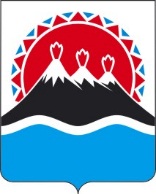 В соответствии с Законом Камчатского края от 11.05.2022 № 81 «Об отдельных вопросах в области обращения с животными в Камчатском крае», Порядком осуществления деятельности по обращению с животными без владельцев в Камчатском крае, утвержденного постановлением Правительства Камчатского края от 06.12.2019 № 508-П ПРИКАЗЫВАЮ:Утвердить Порядок освидетельствования животных без владельцев на предмет наличия (отсутствия) у них немотивированной агрессивности на территории Камчатского края согласно приложению к настоящему приказу.Настоящий приказ вступает в силу с 1 июля 2022 года.Приложение к приказу Агентства по ветеринарии Камчатского края от [Дата регистрации] № [Номер документа]Порядок освидетельствования животных без владельцев на предмет наличия (отсутствия) у них немотивированной агрессивности 
на территории Камчатского края1. Настоящий Порядок регулирует вопросы, связанные с проведением освидетельствования животных без владельцев на предмет наличия (отсутствия) у них немотивированной агрессивности.2. Для целей настоящего Порядка используются основные понятия, установленные Федеральным законом от 27.12.2018 № 498-ФЗ «Об ответственном обращении с животными и о внесении изменений в отдельные законодательные акты Российской Федерации».3. Целью освидетельствования животных без владельцев является определение степени социальной совместимости и негативных отклонений в поведении по поведенческим реакциям животных.4. Освидетельствование на предмет наличия (отсутствия) у животных без владельцев немотивированной агрессивности осуществляется в срок не позднее 10 дней со дня поступления животных в приют. Для освидетельствования животных без владельцев создается комиссия, состав которой утверждается распорядительным документом руководителя приюта для животных.5. Комиссия по освидетельствованию животных без владельцев (далее - Комиссия) формируется в составе не менее 3 человек, включая председателя Комиссии. В состав Комиссии в обязательном порядке включают специалиста-кинолога и специалиста в области ветеринарии.В случае необходимости внесение изменений в состав Комиссии производится на основании распорядительного документа руководителя приюта для животных.Председатель Комиссии осуществляет общее руководство деятельности Комиссии, организует ее работу.Решения Комиссии принимаются простым большинством голосов присутствующих членов Комиссии. В случае равенства голосов решающим является голос председателя Комиссии.В работе Комиссии имеют право принимать участие без права голосования представители заинтересованных органов местного самоуправления Камчатского края.6. Во время освидетельствования члены комиссии должны располагаться таким образом, чтобы иметь возможность корректно оценить действия животного, но при этом не служить для него дополнительным/основным раздражителем.7. Перед началом освидетельствования животное должно получить полное описание (вид, пол, окрас, приблизительный возраст, иные признаки) так, чтобы была возможность его точной идентификации.8. Животное должно быть клинически здорово (без признаков заболевания/недомогания), что должно быть подтверждено ветеринарным специалистом.9. В день освидетельствования животное должно быть голодным.10. Размер помещения/вольера, в котором проводится освидетельствование, должен быть достаточно большим, чтобы животное не испытывало боязни замкнутого пространства и могло свободно передвигаться, а также чтобы в него мог войти помощник.11. Перед началом освидетельствования животное должно находиться в помещении/вольере, в котором проводится освидетельствование, не менее часа.12. В соответствии с требованиями конкретных этапов освидетельствования необходимо наличие:- корма, металлической миски, ложки (или подобного инвентаря);- помощника, который точно в соответствии с описанием выполняет упражнения.Для работы в качестве помощника допускаются как штатные работники приюта для животных, так и привлеченные в рамках соответствующих договоров (контрактов), ранее не вступавшие в контакт с освидетельствуемым животным. Также в качестве помощника могут привлекаться зоозащитные некоммерческие организации, добровольцы (волонтеры).Помощник должен быть одет в нейтральную, не имеющую специальных запахов (химических веществ, духов, алкоголя и т.п.) одежду, иметь средства самозащиты (типа баллончика с газом и т.п.).Штатные работники приюта для животных, сотрудники, привлеченные в рамках соответствующих договоров (контрактов), зоозащитные некоммерческие организации, добровольцы (волонтеры), ранее вступавшие в контакт с освидетельствуемым животным, не могут выступать в качестве помощников.13. На передней (открытой) стенке вольера или у входа в помещение (комнату) устанавливается металлическая миска.14. Все этапы освидетельствования проводятся в строгой очередности. Между окончанием одного этапа и началом следующего должно пройти не менее 5 минут.15. Порядок проведения освидетельствования состоит из нескольких этапов:1) Реакция на движение;2) Реакция на еду, предложенную чужим человеком;3) Реакция на резкие звуки.16. Для определения реакции на движение помощник входит в вольер или в помещение, где находится животное, и встает у стены, находящейся на максимальном удалении от животного. Помощник должен стоять 2 - 3 минуты без резких движений боком к животному, чтобы оно привыкло к его присутствию. Затем помощник производит два-три энергичных взмаха руками, после чего продолжает находиться в помещении еще 2-3 минуты, никак не провоцируя животное, и затем выходит из вольера/помещения. Время тестирования - 5 - 10 минут.Варианты поведения животного:1) Не демонстрирует угрозу:- игнорирует движения помощника, не проявляет интереса;- при движении помощника оборачивается, но остается на месте;- при движении помощника проявляет интерес, подходит к нему.2) Показывает 1-2 угрожающих движения, но потом успокаивается:- собака при взмахах руками начинает лаять, кидаться к решетке, но потом успокаивается;- кошка проявляет признаки тревоги, раздражения или агрессии (расширенные зрачки, дрожащий или бьющий по бокам хвост, шипение, рычание, прижатое к земле или напряженное тело и другие), но потом успокаивается.3) Постоянно демонстрирует угрожающее поведение и страх: животное при взмахах руками пугается, пытается убежать, собака начинает лаять, кошка проявляет признаки тревоги, раздражения или агрессии.4) Постоянно демонстрирует угрожающее поведение:- собака пытается напасть на человека или демонстрирует ярко-выраженную агрессию (рычание, оскал, вздыбленная на загривке шерсть и т.д.);- кошка нападает на человека, кусает, царапает его;- животное не позволяет помощнику войти в помещение/вольер.17. Для определения реакции на еду, предложенную чужим человеком, помощник входит в вольер или помещение, где уже находится освидетельствуемое животное, и спокойно через 1 минуту достает корм. Корм должен быть таким, чтобы его можно было держать в руке, не просыпая.Далее помощник предлагает животному корм, при этом не навязываясь животному. Допускается однократная спокойная речь перед дачей корма. Во время освидетельствования помощник должен, не делая резких движений, краем глаза контролировать действия животного. Если животное активно нападает или резко выхватывает корм, то помощник должен оставаться по возможности таким же нейтральным. Если же нападение угрожает укусом, то необходимо применить средства самозащиты. В этом случае повторной дачи корма не производится. После окончания проверки помощник выходит из вольера/помещения. Время тестирования - 5 - 10 минут.Варианты поведения животного.1) Не демонстрирует угрозу:- подходит к человеку, берет еду и не отходит;- подходит к человеку, нюхает, берет еду и уходит;- не подходит к человеку, не берет еду, но ведет себя спокойно.2) Показывает 1 - 2 угрожающих движения, но потом успокаивается и далее:- подходит к человеку, нюхает, берет еду и уходит;- не подходит к человеку, не берет еду, но далее ведет себя спокойно.3) Постоянно демонстрирует угрожающее поведение и страх: не подходит к человеку, не берет еду, находится у дальней стенки помещения.4) Постоянно демонстрирует угрожающее поведение: не позволяет помощнику войти в помещение/вольер, нападает на спокойно стоящего человека, в процессе нападения может попытаться выхватить у помощника еду и съесть, но не успокаивается.18. Для определения реакции на резкие звуки помощник входит в помещение или вольер и останавливается, причем он не должен располагаться по центру помещения или вольера. Помощник должен стоять 2 - 3 минуты без резких движений боком к животному, чтобы оно привыкло к его присутствию. Затем помощник производит три удара подряд металлической ложкой по металлической миске (допускается любой инвентарь, с помощью которого можно воспроизвести подобные звуки). После трех ударов помощник продолжает находиться в помещении еще 2 - 3 минуты, никак не провоцируя животное, и затем выходит из вольера/помещения. Время тестирования - 5 минут.Варианты поведения животного:1) Не демонстрирует угрозу:- игнорирует звук, не проявляет интереса;- слышит звук и оборачивается, но остается на месте;- слышит звук, проявляет интерес и направляется к его источнику.2) Показывает 1 - 2 угрожающих движения, но потом успокаивается:собака слышит звук и начинает лаять, кидаться к решетке, но потом успокаивается;кошка проявляет признаки тревоги, раздражения или агрессии (расширенные зрачки, дрожащий или бьющий по бокам хвост, шипение, рычание, прижатое к земле или напряженное тело и другие), но потом успокаивается.3) Постоянно демонстрирует угрожающее поведение и страх: животное слышит звук, пугается, пытается убежать, собака начинает лаять, кошка проявляет признаки тревоги, раздражения или агрессии.4) Постоянно демонстрирует угрожающее поведение:собака слышит звук и с лаем направляется к его источнику; не успокаивается, когда звуки уже не раздаются;кошка нападает на человека, кусает, царапает его;животное не позволяет помощнику войти в помещение/вольер.19. Во время освидетельствования необходимо обращать внимание на следующие черты поведения освидетельствуемого животного: общительность, уравновешенность, наличие/отсутствие страха или агрессивности, направленной против человека. Также необходимо учитывать, насколько быстро животное адаптируется к ситуации, чужому человеку.Необходимо четко разделять недоверие, которое является нормальной реакцией животного, и боязнь или страх, которые могут проявляться в реакции самозащиты. Любое проявление агрессивного поведения должно быть отмечено.20. Итоговая оценка определяется на основании оценок, полученных на всех трех этапах освидетельствования:1) Если животное на 3 из 3 этапов показывает варианты реакции № 4 пунктов 16-18, то это означает наличие ярко выраженного агрессивного поведения, выпуск на прежнее место обитания запрещается.2) Если животное на 3 из 3 этапов показывает варианты реакции № 3 пунктов 16-18, то это означает, что наличие агрессивного поведения в большей степени обусловлено страхом или боязнью, выпуск на прежнее место обитания запрещается.3) Если животное на 3 из 3 этапов показывает поведение № 1-2 пунктов 16-18, то это означает, что оно не проявляет признаков немотивированной агрессивности, выпуск на прежнее место обитания разрешается.4) Если животное на 2 этапах показывает варианты поведения № 3-4 пунктов 16-18, а на одном - варианты № 1-2 пунктов 16-18 либо на 2 этапах показывает варианты поведения № 1-2 пунктов 16-18, а на одном - варианты № 3-4 пунктов
 16-18, то необходимо провести повторное тестирование через 7 дней.21. Результаты освидетельствования животных без владельцев на предмет наличия (отсутствия) у них немотивированной агрессивности оформляются актом по форме согласно приложению.Акт подготавливается председателем Комиссии либо по его поручению членом Комиссии не позднее 1 рабочего дня с даты проведения освидетельствования.Акт подписывается председателем и членами Комиссии.22. Контрольное освидетельствование животных без владельцев на предмет наличия (отсутствия) у них немотивированной агрессивности проводится не позднее 14 дней со дня поступления животного без владельца в приют.Контрольное освидетельствование щенков, котят, которые достигли возраста 5 месяцев, проводится не позднее 14 дней со дня проведения освидетельствования данных животных на предмет наличия (отсутствия) у них немотивированной агрессивности.Приложение
к Порядку освидетельствования животных без владельцев на предмет наличия (отсутствия) у них немотивированной агрессивности на территории Камчатского края
Акт освидетельствования 
животного без владельца на предмет наличия (отсутствия) у него 
немотивированной агрессивности
АГЕНТСТВО ПО ВЕТЕРИНАРИИ КАМЧАТСКОГО КРАЯПРИКАЗ № [Номер документа]г. Петропавловск-Камчатскийот [Дата регистрации]Об утверждении Порядка освидетельствования животных без владельцев на предмет наличия (отсутствия) у них немотивированной агрессивности на территории Камчатского краяРуководитель Агентства[горизонтальный штамп подписи 1]А.В. Никитинот «___» _____________ 20___ года №_____от «___» _____________ 20___ года №_____от «___» _____________ 20___ года №_____Место составления акта: Место составления акта: Место составления акта: (наименование приюта, адрес)(наименование приюта, адрес)(наименование приюта, адрес)Комиссией в составе:
Комиссией в составе:
Комиссией в составе:
председателя комиссии: ____________________________________________________председателя комиссии: ____________________________________________________председателя комиссии: ____________________________________________________(Ф.И.О., должность)(Ф.И.О., должность)(Ф.И.О., должность)членов комиссии: _________________________________________________________(Ф.И.О., должность)членов комиссии: _________________________________________________________(Ф.И.О., должность)членов комиссии: _________________________________________________________(Ф.И.О., должность)(Ф.И.О., должность)(Ф.И.О., должность)(Ф.И.О., должность)(Ф.И.О., должность)(Ф.И.О., должность)(Ф.И.О., должность)в присутствии ____________________________________________________________в присутствии ____________________________________________________________в присутствии ____________________________________________________________(Ф.И.О., должность представителя органа местного самоуправления)(Ф.И.О., должность представителя органа местного самоуправления)(Ф.И.О., должность представителя органа местного самоуправления)помощник: _______________________________________________________________помощник: _______________________________________________________________помощник: _______________________________________________________________(Ф.И.О.)(Ф.И.О.)(Ф.И.О.)составлен настоящий акт освидетельствования животного без владельца на предмет наличия (отсутствия) у него немотивированной агрессивности.
составлен настоящий акт освидетельствования животного без владельца на предмет наличия (отсутствия) у него немотивированной агрессивности.
составлен настоящий акт освидетельствования животного без владельца на предмет наличия (отсутствия) у него немотивированной агрессивности.
Регистрационный № ______________________________________________________
Регистрационный № ______________________________________________________
Регистрационный № ______________________________________________________
Категория животного: собака, щенок, кошка, котенок (нужное подчеркнуть)
Категория животного: собака, щенок, кошка, котенок (нужное подчеркнуть)
Категория животного: собака, щенок, кошка, котенок (нужное подчеркнуть)
Пол: кобель, сука, кот, кошка (нужное подчеркнуть)
Пол: кобель, сука, кот, кошка (нужное подчеркнуть)
Пол: кобель, сука, кот, кошка (нужное подчеркнуть)
Окрас ___________________________________________________________________
Окрас ___________________________________________________________________
Окрас ___________________________________________________________________
Возраст _________________________________________________________________
Возраст _________________________________________________________________
Возраст _________________________________________________________________
По результатам осмотра животное является клинически здоровым.
По результатам осмотра животное является клинически здоровым.
По результатам осмотра животное является клинически здоровым.
Результаты этапов освидетельствования:
Результаты этапов освидетельствования:
Результаты этапов освидетельствования:
1. Реакция на еду в присутствии чужого человека
1. Реакция на еду в присутствии чужого человека
1. Реакция на еду в присутствии чужого человека
(подробное описание вариантов поведения животного)(подробное описание вариантов поведения животного)(подробное описание вариантов поведения животного)2. Реакция на еду, предложенную чужим человеком
2. Реакция на еду, предложенную чужим человеком
2. Реакция на еду, предложенную чужим человеком
(подробное описание вариантов поведения животного)(подробное описание вариантов поведения животного)(подробное описание вариантов поведения животного)3. Реакция на резкие звуки
3. Реакция на резкие звуки
3. Реакция на резкие звуки
(подробное описание вариантов поведения животного)(подробное описание вариантов поведения животного)(подробное описание вариантов поведения животного)Итоговая оценка:Итоговая оценка:Итоговая оценка:Наименование этапа освидетельствованияВарианты реакции животного1. Реакция на еду в присутствии чужого человека2. Реакция на еду, предложенную чужим человеком3. Реакция на резкие звукиРЕШЕНИЕ:
РЕШЕНИЕ:
РЕШЕНИЕ:
РЕШЕНИЕ:
(указывается решение, принятое комиссией, по результатам освидетельствования животного без владельца)(указывается решение, принятое комиссией, по результатам освидетельствования животного без владельца)(указывается решение, принятое комиссией, по результатам освидетельствования животного без владельца)(указывается решение, принятое комиссией, по результатам освидетельствования животного без владельца)Принято открытым голосованием:
Принято открытым голосованием:
Принято открытым голосованием:
Принято открытым голосованием:
за _____________________, против _________________________.
за _____________________, против _________________________.
за _____________________, против _________________________.
за _____________________, против _________________________.
Наличие особого мнения члена комиссии: ____________________________________
Наличие особого мнения члена комиссии: ____________________________________
Наличие особого мнения члена комиссии: ____________________________________
Наличие особого мнения члена комиссии: ____________________________________
Председатель комиссии
(подпись)(Ф.И.О.)Члены комиссии
(подпись)(Ф.И.О.)(подпись)(Ф.И.О.)(подпись)(Ф.И.О.)